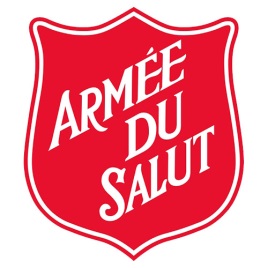 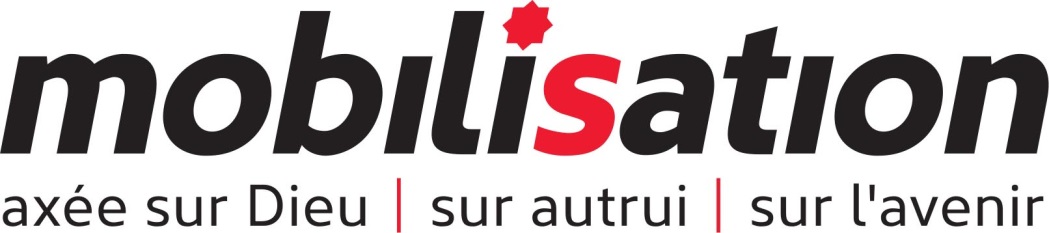 MISE À JOUR ANNUELLE
DES REGISTRES ET DU PLAN STRATÉGIQUE 2017
DES POSTESPourquoi une mise à jour annuelle 	  2Délai d’exécution suggéré 	  3Formulaire – Direction du poste 	  5Formulaire – Membres du poste – ajouts et retraits 	  6Formulaire – Registre intégré des membres du ministère des œuvres féminines 	  8Formulaire – Signatures d’approbation de l’évaluation 	  9Feuille de travail – Réflexion stratégique 	  10ÉVALUATION EN LIGNERemplissez l’évaluation en ligne et téléchargez les formulaires (p. 5 à 8) 
qui se trouvent dans le présent document et sur SAMIS (SIGAS).
 Le lien pour les outils en ligne se trouve sur SAMIS (SIGAS).Envisagez de mettre en pratique la RÉFLEXION STRATÉGIQUE de façon régulière au cours de l’année. 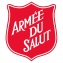 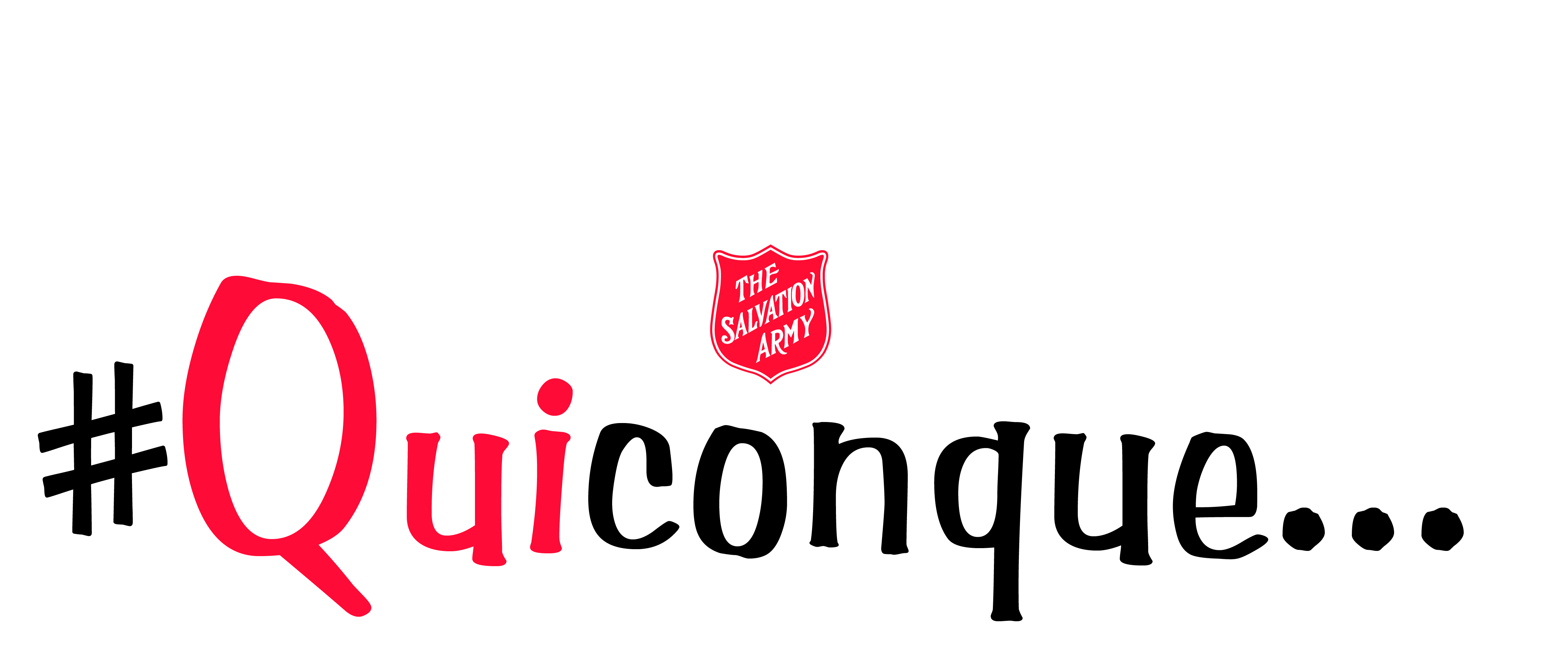 POURQUOI UNE MISE À JOUR ANNUELLE?IMPORTANCE DES STATISTIQUESChaque année, les formulaires d’évaluation des postes doivent être remplis afin d’assurer la mise à jour des registres et des statistiques. Cet élément statistique de l’évaluation permet au conseil de poste/mission de discuter des tendances et de la participation. Pendant la visite effectuée par le personnel du quartier général divisionnaire (QGD), on pourra discuter des points saillants de cette évaluation ainsi que des changements apportés aux registres par le conseil de pastorale. La mise à jour des registres fournit aux postes les renseignements dont ils auront besoin pour établir et suivre un plan stratégique.ÉTABLISSEMENT DES OBJECTIFSLe but de cet exercice, qui s’échelonne pendant toute l’année, est d’obtenir des renseignements de la part des comités et des dirigeants de programme, de passer en revue régulièrement les objectifs prioritaires et d’établir des objectifs pour l’année suivante. La feuille de travail Réflexion stratégique permet aux dirigeants/comités responsables d’un programme d’établir annuellement de nouveaux objectifs pour la prochaine année. PARTAGE DES RENSEIGNEMENTS 
ET EFFETS SUR LES DÉCISIONS PRISES POUR LE TERRITOIRELa mise à jour annuelle des registres et du plan stratégique est considérée comme un outil essentiel pour obtenir de tous les postes des renseignements au sujet de la santé et de la croissance de l’entité.Les renseignements sur l’emplacement des postes qui se trouvent dans SIGAS sont intégrés à un localisateur en ligne afin que le public puisse trouver toutes nos entités sur la carte interactive de Google.Le QGT fait la synthèse de tous les formulaires de mise à jour annuelle et transmet les résultats aux commandants divisionnaires et régionaux afin de déterminer les réussites et les aspects à améliorer à la fin de la période de mise à jour.Les chefs de service du QGT reçoivent les résultats consolidés des mises à jour annuelles pour leur service. (p. ex., le secrétaire territorial des œuvres de jeunesse reçoit tous les renseignements concernant ce champ de compétence contenus dans les mises à jour).Les données entrées dans SIGAS sont utilisées par le QGD/QGT pour évaluer les postes.DÉLAI D’EXÉCUTION PROPOSÉPour obtenir de l’information sur les membres de l’équipe de direction et du conseil de poste/mission, consultez le document Direction du poste (page 5).Les documents suivants (fichier « .zip ») sont disponibles en ligne dans SIGAS comme annexes de la mise à jour. Vous pouvez également les télécharger à partir du lien suivant :www.saMinistryResources.ca/annual-reviewsAnnual Corps Review Supporting Documents.zipRéflexion stratégique – Feuille de travail et instructionsRapport d’inspection des biens immobiliers et supplément (*modifié)Modèle pour les services communautaires et d’aide à la famille (poste)Modèle pour l’administration d’un posteInspection des véhiculesRéflexion stratégique – Manuel et lignes directrices pour les questionsComprend :Définitions au sujet des membres, de la participation, des pénitents, des œuvres féminines et des renseignements financiersDécouverte de l’argumentaire éclair pour sa congrégationDirectives sur l’utilisation de SIGAS pour générer des statistiques et des formulairesÉtablissement des objectifs S.M.A.R.T.Manuel d’administration – Officiers de poste locaux, soldats et adhérents de l’Armée du SalutGuide territorial de gestion du bénévolatQuestions sur le profil de la mission pour les groupes de ministèreListe de vérificationCOMMANDANT RÉGIONAL / REPRÉSENTANT DU QGD :  		DATE :	 	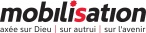 Double cliquez et entrez le NOM DU POSTE et de la DIVISION dans l’encadré ci-dessous. DIRECTION DU POSTEDouble cliquez et entrez le NOM DU POSTE et de la DIVISION dans l’encadré ci-dessous. MEMBRES DU POSTE – AJOUTS ET RETRAITSEntrer, dans le tableau ci-après, chaque nom UNE FOIS, ainsi que les renseignements correspondants.*Pour de plus amples renseignements sur l’utilisation du présent formulaire, consulter la page
 http://www.saministryresources.ca/corps-review (en anglais seulement). DateOfficier local	Officier de poste	Commandant divisionnaire ou son remplaçantDouble cliquez et entrez le NOM DU POSTE et de la DIVISION dans l’encadré ci-dessous. MEMBRES DU POSTE – AJOUTS ET RETRAITSEntrer, dans le tableau ci-après, chaque nom UNE FOIS, ainsi que les renseignements correspondants.*Pour de plus amples renseignements sur l’utilisation du présent formulaire, consulter la page
 http://www.saministryresources.ca/corps-review (en anglais seulement).DateOfficier local	Officier de poste	Commandant divisionnaire ou son remplaçantDouble cliquez et entrez le NOM DU POSTE et de la DIVISION dans l’encadré ci-dessous. REGISTRE INTÉGRÉ DES MEMBRES DU MINISTÈRE DES ŒUVRES FÉMININESEntrer les noms ainsi que tout changement au registre intégré des membres du ministère des œuvres féminines.* Pour de plus amples renseignements, consulter : Définitions importantes au sujet des membres, de la participation, des pénitents et des œuvres fémininesDateOfficier local	Officier de poste	Commandant divisionnaire ou son remplaçantDouble cliquez et entrez le NOM DU POSTE et de la DIVISION dans l’encadré ci-dessous.SIGNATURES D’APPROBATION DE L’ÉVALUATION2017Date :		Signature des officiers de poste :		Signature des participants locaux : 		Signature des représentants du QGD :			Représentant du quartier général	Date	divisionnaire	Représentant du quartier général	Date	divisionnaireFEUILLE DE TRAVAIL
« RÉFLEXION STRATÉGIQUE »_________________________________________________________Nom du poste/programme/sectionÉTAPE ①Quelle est votre réalité actuelle? Décrivez l’état actuel de votre programme/
ministère. Quels objectifs fixés ont été atteints? Quels sont les défis actuels pour ce ministère/
programme (analyse des points forts, des points faibles, des possibilités et des défis)?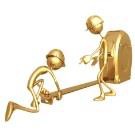 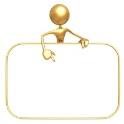 ÉTAPE ②Indiquez les objectifs et les résultats souhaités. N’oubliez pas d’établir des objectifs précis pour la croissance spirituelle, la formation de dirigeants, la participation et les questions financières (objectifs S.M.A.R.T.).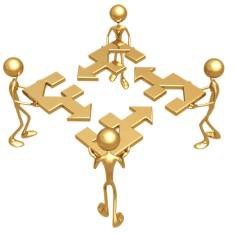 ÉTAPE ③Quelles mesures devez-vous prendre maintenant pour atteindre les résultats désirés? Janvier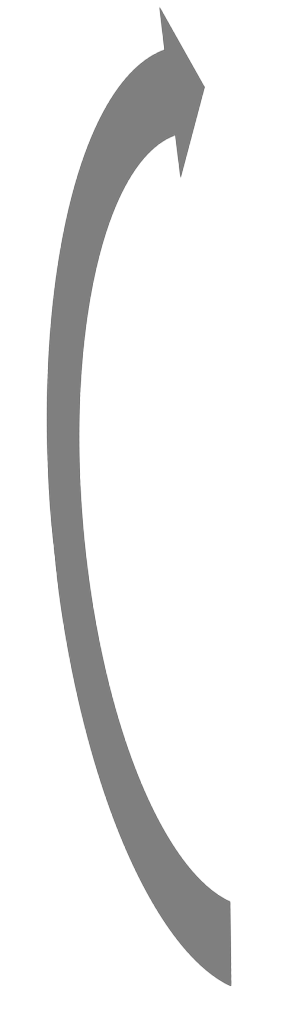 - - Rencontrer l’équipe de direction pour discuter de la mise à jour des documents.- - Déterminer trois OBJECTIFS PRIORITAIRES qui seront présentés au QGD.- - Consigner les mises à jour des registres dans SIGAS, pour tenir compte des ajouts, des transferts et des retraits anticipés (à la condition que vous ayez reçu l’autorisation verbale ou écrite de votre CR). Ainsi, vous n’aurez qu’à effectuer un minimum de mises à jour après la visite du personnel du QGD.28 févrierDate de clôture pour SIGAS et date d’échéance d’envoi par courriel, à votre CR, des formulaires de MISE À JOUR remplis et des rapports SIGAS.Visite du personnel du QGDL’équipe de direction rencontre le personnel du QGD et présente les formulaires de mise à jour et de RÉSUMÉ DE NOTRE MISSION. Mars à mai- - Passer régulièrement en revue les OBJECTIFS PRIORITAIRES avec l’équipe de direction lors des réunions du conseil de poste/mission. - - Envisager l’utilisation d’un outil d’évaluation de la santé de la congrégation. Le service des ministères de postes sera ravi de vous aider à choisir l’outil approprié.Juin à aoûtRedistribuer les feuilles de travail sur la réflexion stratégique (page 11) aux chefs d’équipe respectifs pour une évaluation des réussites, afin de faciliter la planification des programmes de l’an prochain. Septembre à décembre--- Terminer l’entrée des statistiques sur la participation dans SIGAS.- - Tenir une réunion du conseil de pastorale pour effectuer les derniers changements aux registres et veiller à ce que les données des registres consignées dans SIGAS soient mises à jour en décembre.- - Confirmer la date de la visite du personnel du QGD avec le commandant régional (CR).- - Distribuer/Recueillir les feuilles de travail Réflexion stratégique (page 11) et les autres outils utiles susmentionnés afin de faire participer les dirigeants au processus d’établissement d’objectifs.- - S’assurer que chaque groupe/équipe de direction remplit la feuille de travail Réflexion stratégique et la soumet au conseil de poste/mission. - - Remplir la feuille sur les OBJECTIFS PRIORITAIRES qui fera partie des documents soumis au QGD/QGT.ÉLÉMENTVÉRIFIÉREMARQUEAdultes	Articles de guerre/Engagements	Registre des soldats 	Registre des recrues	Registre des membres adhérents	Registre des amis	Liste des officiers locaux	Registre des pénitents	Registre des décisions du conseil de pastorale du poste	Données à jour dans SIGAS	Membres du conseil de pastorale	Registre des mariages	Registre des funérailles	Historique du poste	Registre des membres du ministère d’entraide collective	Registres du ministère de la musique (fanfare, chorale, etc.)	Registre de la fraternité des candidatsJeunesse	Registre des jeunes soldats	Registre des participants à l’école du dimanche	Registre des décisions du conseil de pastorale au sujet des œuvres de jeunesse 	Registre des pénitents des œuvres de jeunesse	Dossiers Prêts à servir, CrossZone et CrossTraining 	Registre du lien du berceau	Registre des consécrations	Relevés de vérification du casier judiciaire	Dossier de formation Armatus sur les sévices sexuelsŒuvres féminines	Registre intégré des membres du ministère des œuvres fémininesGestion des ressources financières	Inspection du poste	Inspection des quartiers	Inspection d’autres immeubles	Feuille d’inventaire	Chaufferie/Risques	Extincteurs/Détecteurs de monoxyde de carboneNomFonctionDate d’entrée en fonction*Si non consacréDate de la consécrationŒuvres de jeunesseSoldats adultesNOMAJOUTSA = ajoutAJOUTSA = ajoutAJOUTSA = ajoutAJOUTSA = ajoutAJOUTSA = ajoutRETRAITSR = retraitRETRAITSR = retraitRETRAITSR = retraitRETRAITSR = retraitRETRAITSR = retraitRAISONCocher () pour indiquer la raison.RAISONCocher () pour indiquer la raison.RAISONCocher () pour indiquer la raison.RAISONCocher () pour indiquer la raison.RAISONCocher () pour indiquer la raison.RAISONCocher () pour indiquer la raison.RAISONCocher () pour indiquer la raison.REMARQUESAjoutsAjoutsAjoutsRetraitsRetraitsRetraitsRetraitsMembres adhérentsAmis   Jeunes soldats   Soldats   Recrues adultesMembres adhérentsAmis   Jeunes soldats   Soldats   Recrues adultesRéadmisD’un autre poste ou égliseNouvelle relationP/G – DécédéDoublonNon-participationDépart vers un autre poste ou égliseNOMAJOUTSA = ajoutAJOUTSA = ajoutAJOUTSA = ajoutAJOUTSA = ajoutAJOUTSA = ajoutRETRAITSR = retraitRETRAITSR = retraitRETRAITSR = retraitRETRAITSR = retraitRETRAITSR = retraitRAISONCocher () pour indiquer la raison.RAISONCocher () pour indiquer la raison.RAISONCocher () pour indiquer la raison.RAISONCocher () pour indiquer la raison.RAISONCocher () pour indiquer la raison.RAISONCocher () pour indiquer la raison.RAISONCocher () pour indiquer la raison.REMARQUESAjoutsAjoutsAjoutsRetraitsRetraitsRetraitsRetraitsMembres adhérentsAmis   Jeunes soldats   Soldats   Recrues adultesMembres adhérentsAmis   Jeunes soldats   Soldats   Recrues adultesRéadmisD’un autre poste ou égliseNouvelle relationP/G – DécédéDoublonNon-participationDépart vers un autre poste ou égliseNOMAJOUTSA = ajoutAJOUTSA = ajoutAJOUTSA = ajoutAJOUTSA = ajoutAJOUTSA = ajoutAJOUTSA = ajoutRETRAITSR = retraitRETRAITSR = retraitRETRAITSR = retraitRETRAITSR = retraitRETRAITSR = retraitRETRAITSR = retraitRAISONCocher ( ) pour indiquer la raisonRAISONCocher ( ) pour indiquer la raisonRAISONCocher ( ) pour indiquer la raisonRAISONCocher ( ) pour indiquer la raisonREMARQUES  Ligue du foyer  Junior Miss  Croissance spirituelle  Modes de vie sains  Fraternité/Action sociale  Enseignement préscolaire  Ligue du foyer  Junior Miss  Croissance spirituelle  Modes de vie sains  Fraternité/Action sociale  Enseignement préscolaire  Promue à la gloire  Membre à distance  Mutée à un autre poste  Retrait pour autres raisons LA RÉFLEXION STRATÉGIQUE EST UN PROCESSUS!L’objet du processus annuel d’évaluation est de favoriser la réflexion stratégique pour chaque ministère du poste. Chaque équipe de ministère/programme doit s’engager à faire régulièrement des évaluations, et à définir des buts et des objectifs pour la prochaine année.La feuille de travail RÉFLEXION STRATÉGIQUE sert de point de départ pour la discussion, et permet de dresser une liste concise des objectifs pour la prochaine année. Le tableau OBJECTIFS PRIORITAIRES peut être photocopié et remis aux dirigeants ou affiché pour servir de rappel des objectifs. De plus, vous pourrez le réviser régulièrement lors des réunions du conseil de mission/poste. Le CR vous tiendra responsable de ces objectifs.INSTRUCTIONSFaites des copies de la feuille de travail RÉFLEXION STRATÉGIQUE et remettez-en un exemplaire à chaque dirigeant de ministère/programme.Tenez une réunion avec chaque groupe pour faire un bilan de l’année précédente. Entreprenez ensemble la RÉFLEXION STRATÉGIQUE pour la prochaine année. Utilisez la feuille de travail.Passez en revue les feuilles de travail RÉFLEXION STRATÉGIQUE avec les membres du conseil de poste/mission et définissez trois objectifs prioritaires pour le poste. Remplissez le formulaire OBJECTIFS PRIORITARES qui sera passé en revue lors de la visite du personnel du QGD.Affichez les tableaux OBJECTIFS PRIORITAIRES et remettez-les aux dirigeants de tous vos groupes. Passez-les en revue régulièrement lors des réunions de l’équipe de direction.N’envoyez pas les documents sur la RÉFLEXION STRATÉGIQUE au QGD. Conservez-les dans vos dossiers à titre de référence.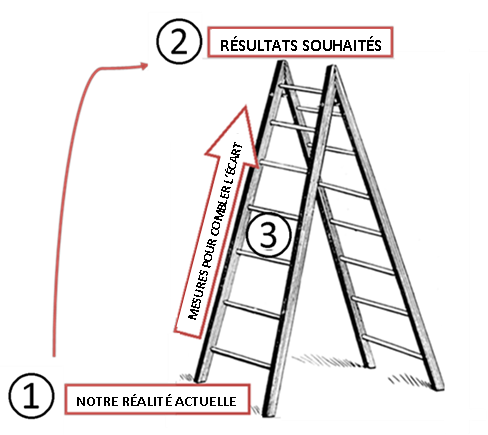 LA RÉFLEXION STRATÉGIQUE EST UN PROCESSUS!L’objet du processus annuel d’évaluation est de favoriser la réflexion stratégique pour chaque ministère du poste. Chaque équipe de ministère/programme doit s’engager à faire régulièrement des évaluations, et à définir des buts et des objectifs pour la prochaine année.La feuille de travail RÉFLEXION STRATÉGIQUE sert de point de départ pour la discussion, et permet de dresser une liste concise des objectifs pour la prochaine année. Le tableau OBJECTIFS PRIORITAIRES peut être photocopié et remis aux dirigeants ou affiché pour servir de rappel des objectifs. De plus, vous pourrez le réviser régulièrement lors des réunions du conseil de mission/poste. Le CR vous tiendra responsable de ces objectifs.INSTRUCTIONSFaites des copies de la feuille de travail RÉFLEXION STRATÉGIQUE et remettez-en un exemplaire à chaque dirigeant de ministère/programme.Tenez une réunion avec chaque groupe pour faire un bilan de l’année précédente. Entreprenez ensemble la RÉFLEXION STRATÉGIQUE pour la prochaine année. Utilisez la feuille de travail.Passez en revue les feuilles de travail RÉFLEXION STRATÉGIQUE avec les membres du conseil de poste/mission et définissez trois objectifs prioritaires pour le poste. Remplissez le formulaire OBJECTIFS PRIORITARES qui sera passé en revue lors de la visite du personnel du QGD.Affichez les tableaux OBJECTIFS PRIORITAIRES et remettez-les aux dirigeants de tous vos groupes. Passez-les en revue régulièrement lors des réunions de l’équipe de direction.N’envoyez pas les documents sur la RÉFLEXION STRATÉGIQUE au QGD. Conservez-les dans vos dossiers à titre de référence.MesureÉchéancePersonne-ressource1.2.3.4.5.